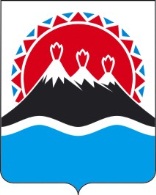 П О С Т А Н О В Л Е Н И ЕПРАВИТЕЛЬСТВА КАМЧАТСКОГО КРАЯ             г. Петропавловск-КамчатскийПРАВИТЕЛЬСТВО ПОСТАНОВЛЯЕТ:1. Внести в раздел 1 приложения к Постановлению Правительства Камчатского края от 27.12.2012 № 590-П «Об утверждении Положения о Министерстве экономического развития и торговли Камчатского края» изменение, дополнив его пунктом 1.3(1) следующего содержания:«1.3(1) Министерство обеспечивает при реализации своих полномочий приоритет целей и задач по развитию конкуренции на рынке розничной торговли.».2. Настоящее постановление вступает в силу через 10 дней после дня его официального опубликования.  Губернатор Камчатского края						   В.И. ИлюхинСОГЛАСОВАНОИсп. Анна Сергеевна КостюшкоТел. 8 (4152) 461023Министерство экономического развития и торговли  Камчатского краяПояснительная запискак  проекту постановления Правительства Камчатского края «О внесении изменений в постановление Правительства Камчатского края от 27.12.2012 № 590-П «Об утверждении Положения о Министерстве экономического развития и торговли Камчатского края»»Настоящий проект постановления Правительства Камчатского края разработан в соответствии с подпунктом «е» пункт 2 Национального плана развития конкуренции в Российской Федерации, утвержденного Указом Президента Российской Федерации от 21.12.2017 № 618 «Об основных направлениях государственной политики по развитию конкуренции. Проект постановления Правительства Камчатского края 18.07.2018 года размещен на официальном сайте исполнительных органов государственной власти Камчатского края в сети Интернет. Реализация настоящего постановления не потребует дополнительных расходов краевого бюджета. Настоящий проект постановления не подлежит оценке регулирующего воздействия в соответствии с частью 1.11 Порядка проведения оценки регулирующего воздействия проектов нормативных правовых актов Камчатского края и экспертизы нормативных правовых актов Камчатского края, утвержденного постановлением Правительства Камчатского края от 06.06.2013 № 233-П. от №О внесении изменений в постановление Правительства Камчатского края от 27.12.2012 № 590-П «Об утверждении Положения о Министерстве экономического развития и торговли Камчатского края»Заместитель ПредседателяПравительства Камчатского края      М.А. СубботаМинистр экономического развития и торговли Камчатского края  Д.А. КоростелевНачальник Главного правового управления Губернатора и Правительства Камчатского краяС.Н. Гудин  